USING MIND MAPPING TECHNIQUE TO IMPROVE WRITING ABILITY FOR EFL STUDENTSA THESIS BY :RIZKY WIDYASARI161244013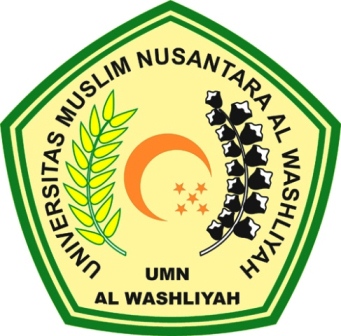 FACULTY OF TEACHER TRAINING AND EDUCATIONUNIVERSITAS MUSLIM NUSANTARA AL WASHLYAHMEDAN2020USING MIND MAPPING TECHNIQUE TO IMPROVE WRITING ABILITY FOR EFL STUDENTSA THESIS Submitted to the Faculty of Teachers Training and Educations ScienceUniversity of Muslim Nusantara Al Washliyah in Partial Fulfillmentof the Requirements for English Language Education Study ProgramBY :RIZKY WIDYASARI161244013FACULTY OF TEACHER TRAINING AND EDUCATIONUNIVERSITAS MUSLIM NUSANTARA AL WASHLYAHMEDAN2020FACULTY OF TEACHER TRAINING AND EDUCATIONUNIVERSITAS MUSLIM NUSANTARA AL WASHLIYAHLETTER OF APPROVALNAME					: RIZKY WIDYASARIREG. NUMBER			: 161244013DEPARTMENT			: Language Education and ArtSTUDY PROGRAM			: English Language EducationQUALIFICATION			: Bachelor (S-1)TITLE					: Using Mind Mapping Technique to   Improve Writing Ability for EFL Students      Adviser I,					                    Adviser II,Asnawi, S.Pd., M.Hum.			Yugi Diraga Prawiyata, S.Pd., M.Hum.NIDN. 0020037407           			 NIDN. 0105128601                                         The Thesis Was Examined On :                                         Judicium			           :               Chairman,						Secretary,Dr. KRT Hardi Mulyono K Surbakti		Drs . Samsul Bahri, M.Si.	NIDN. 0111116303                                                   NIDN. 001736702ABSTRACTUSING MIND MAPPING TECHNIQUE TO IMPROVE WRITING ABILITY FOR EFL STUDENTSRIZKY WIDYASARINPM: 161244013The purposes of this research were to give description about how mind mapping method could be applied in teaching learning writing descriptive text. In order to reach the goals of this research. The researcher used descriptive qualitative to find the research results. This research was held in SMK Negeri 1 Lubuk Pakam with class X-TKJ as the sample. After analyzing the data and discussing the result in the previous chapter, the researcher would like to draw conclusions as follow; firstly, the students’ interest in using mind mapping method in writing descriptive text was high, mind mapping method was very relevance for the students’ in writing a descriptive text, the students’ achievement in producing descriptive text using mind mapping method was high, mind mapping method was very necessary for the students in constructing descriptive text. Secondly, the participation of the students was really positive. The researcher finally gave the final test in which the students make the mind mapping as they described the mind map in writing text. There is a significant improvement from the students in writing text using the mind mapping technique.Key words: Teaching writing, Mind mapping Technique, Descriptive TextABSTRAKPENGGUNAAN TEKNIK MIND MAPPING UNTUK MENINGKATKAN KEMAMPUAN MENULIS PADA SISWA EFLRIZKY WIDYASARINPM: 161244013Tujuan dari penelitian ini adalah untuk memberikan gambaran tentang bagaiman etode mind mapping dapat diterapkan dalam pembelajaran menulis teks deskriptif. Untuk mencapai tujuan penelitian ini, peneliti menggunakan deskriptif kualitatif untuk mengetahui hasil penelitian. Penelitian ini dilaksanakan di SMK Negeri 1 Lubuk Pakam dengan sampel kelas X-TKJ. Setelah menganalisis data dan membahas hasilnya pada bab sebelumnya, peneliti ingin menarik kesimpulan sebagai berikut; Pertama, minat siswa dalam penggunaan mind mapping dalam menulis teks deskripsi cukup tinngi, metode mind mapping sangat relevan bagi siswa dalam menulis teks deskriptif, prestasi siswa dalam memproduksi teks deskriptif dengan metode mind mapping cukup tinggi. Kedua, partisipasi siswa sangat positif. Peneliti memberikan tes akhir dimana siswa membuat mind mapping dengan mendeskripsikan dalam teks tulisan. Hasil akhir menyebutkan adanya peningkatan yg signifikan dari siswa dalam menulis teks deskriptif menggunak tehnik mind mapping. Kata Kunci: Pengajaran menulis, Tehnik Mind Mapping, Teks Deskriptif 